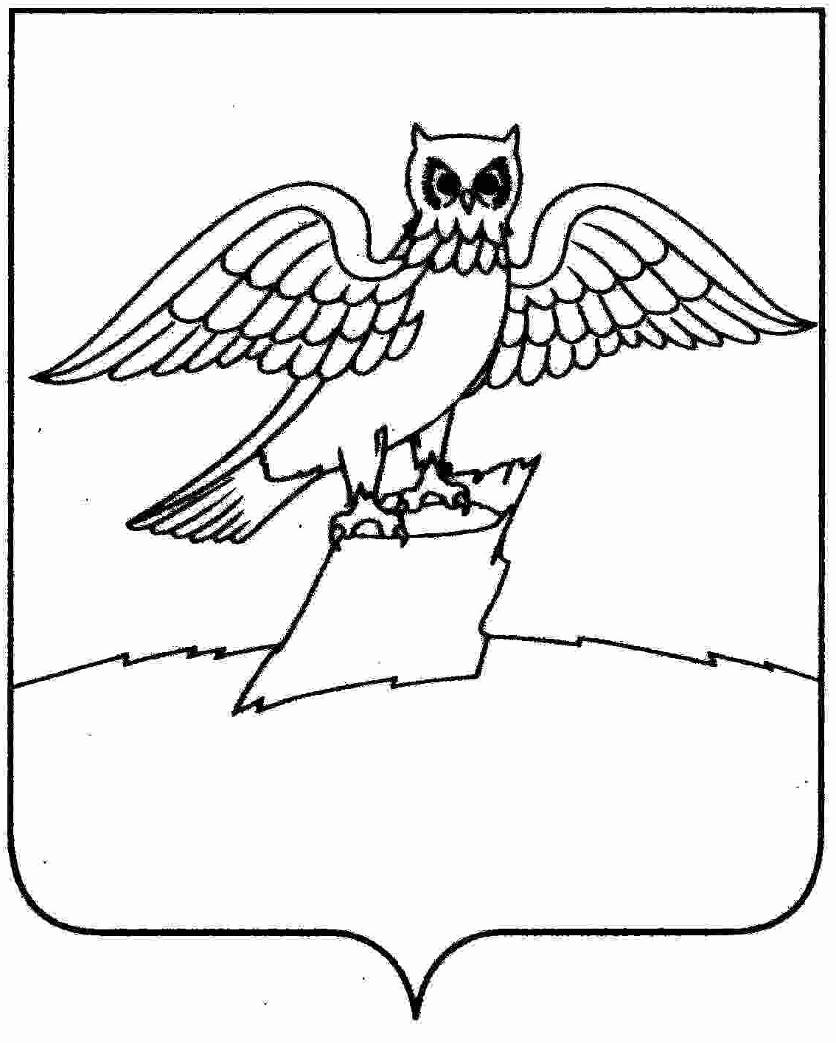 АДМИНИСТРАЦИЯ МУНИЦИПАЛЬНОГО ОБРАЗОВАНИЯГОРОДСКОЕ ПОСЕЛЕНИЕ ГОРОД КИРЖАЧКИРЖАЧСКОГО РАЙОНАП О С Т А Н О В Л Е Н И ЕГЛАВЫВ соответствии с Земельным кодексом Российской Федерации, Федеральными законами от 06.10.2003 № 131-ФЗ «Об общих принципах организации местного самоуправления в Российской Федерации», от 26.12.2008 № 294-ФЗ «О защите прав юридических лиц и индивидуальных предпринимателей при осуществлении государственного контроля (надзора) и муниципального контроля», Уставом муниципального образования городское поселение г. КиржачП О С Т А Н О В Л Я Ю:1. Внести следующие изменения в приложение к Постановлению главы городского поселения г. Киржач от 11.03.2011 № 133 «Об утверждении административного регламента администрации муниципального образования городское поселение г. Киржач по исполнению муниципальной функции «Муниципальный земельный контроль за использованием земель на территории муниципального образования городское поселение г. Киржач»:1.1. Дополнить пунктами: «2.6.2.1. в случае необходимости при проведении проверки, указанной в части 2 настоящей статьи, получения документов и (или) информации в рамках межведомственного информационного взаимодействия проведение проверки может быть приостановлено руководителем (заместителем руководителя) органа государственного контроля (надзора), органа муниципального контроля на срок, необходимый для осуществления межведомственного информационного взаимодействия, но не более чем на десять рабочих дней. Повторное приостановление проведения проверки не допускается»;«2.6.2.2. на период действия срока приостановления проведения проверки приостанавливаются связанные с указанной проверкой действия органа государственного контроля (надзора), органа муниципального контроля на территории, в зданиях, строениях, сооружениях, помещениях, на иных объектах субъекта малого предпринимательства».1.2. Пункт 3.3.8. дополнить:«обязан знакомить руководителя, иное должностное лицо или уполномоченного представителя юридического лица, индивидуального предпринимателя, его уполномоченного представителя с документами и (или) информацией, полученными в рамках межведомственного информационного взаимодействия»;1.3. Пункт 3.6.7. дополнить:«должностные лица органа муниципального контроля при проведении проверки обязаны осуществлять запись о проведенной проверке в журнале учета проверок в случае его наличия у юридического лица, индивидуального предпринимателя».1.4. Дополнить пунктом 3.6.13 следующего содержания: Руководитель, иное должностное лицо или уполномоченный представитель юридического лица, индивидуальный предприниматель, его уполномоченный представитель при проведении проверки имеют право:- знакомиться с документами и (или) информацией, полученными органами государственного контроля (надзора), органами муниципального контроля в рамках межведомственного информационного взаимодействия от иных государственных органов, органов местного самоуправления либо подведомственных государственным органам или органам местного самоуправления организаций, в распоряжении которых находятся эти документы и (или) информация;- представлять документы и (или) информацию, запрашиваемые в рамках межведомственного информационного взаимодействия, в орган государственного контроля (надзора), орган муниципального контроля по собственной инициативе.2. Контроль за исполнением настоящего постановления оставляю за собой.3. Настоящее постановление вступает в силу с 01 июля 2016 года и подлежит опубликованию  в газете «Красное знамя». 29.04.2016№ 341О внесении изменений в административный регламент администрации муниципального образования городское поселение г. Киржач по исполнению муниципальной функции «Муниципальный земельный контроль за использованием земель на территории муниципального образования городское поселение г. Киржач»Глава  городского поселения город  КиржачН.В. Скороспелова